FFB 60Verpackungseinheit: 1 StückSortiment: D
Artikelnummer: 0152.0022Hersteller: MAICO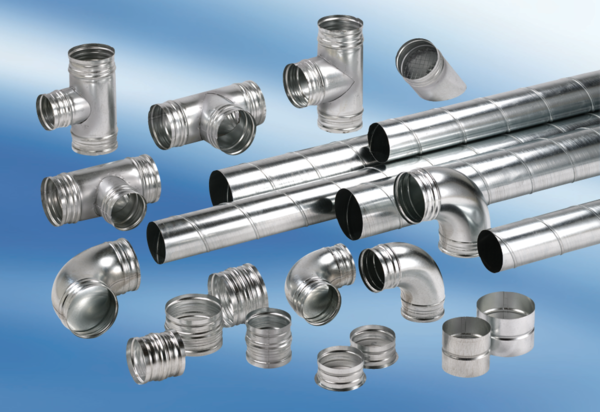 